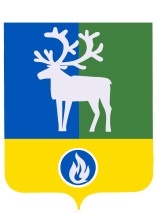 БЕЛОЯРСКИЙ РАЙОНХАНТЫ-МАНСИЙСКИЙ АВТОНОМНЫЙ ОКРУГ – ЮГРАПроектАДМИНИСТРАЦИЯ БЕЛОЯРСКОГО РАЙОНАПОСТАНОВЛЕНИЕот «___» ___________ 2018 года								№ ____О внесении изменений в приложение к постановлению администрацииБелоярского района от 4 декабря 2013 года № 1766В соответствии с постановлением администрации Белоярского района                        от 29 декабря 2015 года № 1612 «Об утверждении Порядка разработки, утверждения, реализации и мониторинга муниципальных программ Белоярского района»                                          п о с т а н о в л я ю:1. Внести в приложение «Муниципальная программа Белоярского района «Защита населения от чрезвычайных ситуаций, обеспечение пожарной безопасности объектов муниципальной собственности и безопасности людей на водных объектах на 2014 - 2020 годы» (далее – Программа) к постановлению администрации Белоярского района                     от 4 декабря 2013 года № 1766 «Об утверждении муниципальной программы Белоярского района «Защита населения от чрезвычайных ситуаций, обеспечение пожарной безопасности объектов муниципальной собственности и безопасности людей на водных объектах на 2014 – 2020 годы» следующие изменения:1) позиции паспорта Программы, касающиеся целевых показателей и финансового обеспечения Программы, изложить в следующей редакции:2) приложение 1 «Целевые показатели муниципальной программы» к Программе изложить в редакции согласно приложению 1 к настоящему постановлению.3) приложение 2.1 «Перечень основных мероприятий муниципальной программы, объемы и источники их финансирования» к Программе изложить в редакции согласно приложению 2 к настоящему постановлению.2. Опубликовать настоящее постановление в газете «Белоярские вести. Официальный выпуск».3. Настоящее постановление вступает в силу после его официального опубликования и действует до 1 января 2019 года.4. Контроль за выполнением постановления возложить на первого заместителя главы Белоярского района Ойнеца А.В.Глава Белоярского района	                      					             С.П.МаненковПРИЛОЖЕНИЕ 1к постановлению администрации Белоярского районаот «___» ____________ 2018 года № ____ПРИЛОЖЕНИЕ 1к муниципальной программе Белоярского района «Защита населения от чрезвычайных ситуаций, обеспечение пожарной безопасности объектов муниципальной собственности и безопасности людей на водных объектах на 2014 - 2020 годы»Целевые показатели муниципальной программыПРИЛОЖЕНИЕ 2к постановлению администрации Белоярского районаот «___» ____________ 2018 года № ____ПРИЛОЖЕНИЕ 2.1к муниципальной программе Белоярского района «Защита населения от чрезвычайных ситуаций, обеспечение пожарной безопасности объектов муниципальной собственности и безопасности людей на водных объектах на 2014 - 2020 годы»П Е Р Е Ч Е Н Ьосновных мероприятий муниципальной программы, объемы и источники их финансирования«Целевые показатели муниципальной программы сокращение количества зарегистрированных пожаров на объектах муниципальной собственности Белоярского района с 4 до 0 единиц;количество пожарных водоемов находящихся в муниципальной собственности, увеличение численности пожарных водоемов находящихся в муниципальной собственности с 10 единиц до 12 единиц;увеличение доли населения Белоярского района, попадающего в зону действия муниципальной автоматизированной системы оповещения населения Белоярского района об опасностях, возникающих при ведении военных действий или вследствие этих действий, а также об угрозе возникновения или о возникновении чрезвычайных ситуаций природного и техногенного характера, с 50% до 99%;создание резервов (запасов) материальных ресурсов для ликвидации последствий чрезвычайных ситуаций и в целях гражданской обороны, с 95% до 100% от установленных норм обеспечения;оснащение общественных спасательных постов в местах массового отдыха людей на водных объектах оборудованием и снаряжением, до 100%;осуществление реагирования на возможные чрезвычайные ситуации в соответствии с Уставом муниципального казенного учреждения «Единая дежурно-диспетчерская служба Белоярского района», в баллах не ниже 4,1 к концу 2020 года;внедрение и запуск в эксплуатацию технических систем, входящих в состав АПК БГ на территории Белоярского района (в процентах от установленного проектом по построению и развитию АПК БГ на территории Белоярского района);проведение противоэпидемиологических мероприятий по снижению численности кровососущих комаров и барьерной дератизации в населенных пунктах, расположенных в границах Белоярского района, в 7 населенных пунктах ежегодноФинансовое обеспечение муниципальной программыобщий объем финансирования муниципальной программы на 2014 – 2020 годы составляет 122321,7 тыс. рублей, в том числе: 1) за счет средств бюджета Белоярского района, сформированного за счет средств бюджета Ханты-Мансийского автономного округа – Югры в форме субсидий и субвенций – 12719,7 тыс. рублей, в том числе:2014 год – 99,4 тыс. рублей;2015 год –187,9 тыс. рублей;2017 год –10618,6 тыс. рублей;2018 год – 604,6 тыс. рублей;2019 год – 604,6 тыс. рублей;2020 год – 604,6 тыс. рублей;2) за счет средств бюджета Белоярского района 109602,0 тыс. рублей, в том числе:2014 год – 19170,6 тыс. рублей;2015 год – 15362,0 тыс. рублей;2016 год – 15366,4  тыс. рублей; 2017 год – 19173,5 тыс. рублей;2018 год – 14177,5 тыс. рублей;2019 год – 13297,6 тыс. рублей;2020 год – 13054,4 тыс. рублей »;№ п/пНаименование показателей результатовБазовый показатель на начало реализации программыЗначения показателя по годамЗначения показателя по годамЗначения показателя по годамЗначения показателя по годамЗначения показателя по годамЗначения показателя по годамЗначения показателя по годамЦелевое значение показателя на момент окончания действия программы№ п/пНаименование показателей результатовБазовый показатель на начало реализации программы2014 год2015 год2016 год2017 год2018 год2019 год2020 годЦелевое значение показателя на момент окончания действия программыПодпрограмма 1: «Укрепление пожарной безопасности»Подпрограмма 1: «Укрепление пожарной безопасности»Подпрограмма 1: «Укрепление пожарной безопасности»Подпрограмма 1: «Укрепление пожарной безопасности»Подпрограмма 1: «Укрепление пожарной безопасности»Подпрограмма 1: «Укрепление пожарной безопасности»Подпрограмма 1: «Укрепление пожарной безопасности»Подпрограмма 1: «Укрепление пожарной безопасности»Подпрограмма 1: «Укрепление пожарной безопасности»Подпрограмма 1: «Укрепление пожарной безопасности»Подпрограмма 1: «Укрепление пожарной безопасности»1.1Количество зарегистрированных пожаров на объектах муниципальной собственности Белоярского района, единиц4321000001.2Количество пожарных водоемов находящихся в муниципальной собственности, единиц101010101212121212Подпрограмма 2: «Организация и осуществление мероприятий по гражданской обороне, защите населения от чрезвычайных ситуаций природного и техногенного характера, обеспечение безопасности людей на водных объектах»Подпрограмма 2: «Организация и осуществление мероприятий по гражданской обороне, защите населения от чрезвычайных ситуаций природного и техногенного характера, обеспечение безопасности людей на водных объектах»Подпрограмма 2: «Организация и осуществление мероприятий по гражданской обороне, защите населения от чрезвычайных ситуаций природного и техногенного характера, обеспечение безопасности людей на водных объектах»Подпрограмма 2: «Организация и осуществление мероприятий по гражданской обороне, защите населения от чрезвычайных ситуаций природного и техногенного характера, обеспечение безопасности людей на водных объектах»Подпрограмма 2: «Организация и осуществление мероприятий по гражданской обороне, защите населения от чрезвычайных ситуаций природного и техногенного характера, обеспечение безопасности людей на водных объектах»Подпрограмма 2: «Организация и осуществление мероприятий по гражданской обороне, защите населения от чрезвычайных ситуаций природного и техногенного характера, обеспечение безопасности людей на водных объектах»Подпрограмма 2: «Организация и осуществление мероприятий по гражданской обороне, защите населения от чрезвычайных ситуаций природного и техногенного характера, обеспечение безопасности людей на водных объектах»Подпрограмма 2: «Организация и осуществление мероприятий по гражданской обороне, защите населения от чрезвычайных ситуаций природного и техногенного характера, обеспечение безопасности людей на водных объектах»Подпрограмма 2: «Организация и осуществление мероприятий по гражданской обороне, защите населения от чрезвычайных ситуаций природного и техногенного характера, обеспечение безопасности людей на водных объектах»Подпрограмма 2: «Организация и осуществление мероприятий по гражданской обороне, защите населения от чрезвычайных ситуаций природного и техногенного характера, обеспечение безопасности людей на водных объектах»Подпрограмма 2: «Организация и осуществление мероприятий по гражданской обороне, защите населения от чрезвычайных ситуаций природного и техногенного характера, обеспечение безопасности людей на водных объектах»2.1Доля населения Белоярского района, попадающего в зону действия муниципальной автоматизированной системы оповещения населения Белоярского района об опасностях, возникающих при ведении военных действий или вследствие этих действий, а также об угрозе возникновения или о возникновении чрезвычайных ситуаций природного и техногенного характера, в процентах от общей численности населения Белоярского района5074859999999999992.2Создание резервов (запасов) материальных ресурсов для ликвидации последствий чрезвычайных ситуаций и в целях гражданской обороны, в процентах от установленных норм обеспечения9595969798991001001002.3Оснащение общественных спасательных постов в местах массового отдыха людей на водных объектах оборудованием и снаряжением, проценты0501001001001001001001002.4Осуществление реагирования на возможные чрезвычайные ситуации в соответствии с Уставом муниципального казенного учреждения «Единая дежурно-диспетчерская служба Белоярского района, в баллах не ниже3,83,93,94,04,04,04,04,14,12.5Внедрение и запуск в эксплуатацию технических систем, входящих в состав аппаратно-программного комплекса «Безопасный город» на территории Белоярского района, в процентах от установленного проектом по построению и развитию аппаратно-программного комплекса «Безопасный город» на территории Белоярского района000520202535352.6Количество населенных пунктов, расположенных в границах Белоярского района, в которых проводятся противоэпидемиологические мероприятия по снижению численности кровососущих комаров и барьерной дератизации, единиц000007777Номер основного мероприя-тияНаименование основных мероприятий муниципальной программы (связь мероприятий с показателями муниципальной программы)Ответственный исполнитель, соисполнитель муниципальной программы (получатель бюджетных средств)Источники финансированияОбъем бюджетных ассигнований на реализацию муниципальной программы, тыс.рублейОбъем бюджетных ассигнований на реализацию муниципальной программы, тыс.рублейОбъем бюджетных ассигнований на реализацию муниципальной программы, тыс.рублейОбъем бюджетных ассигнований на реализацию муниципальной программы, тыс.рублейОбъем бюджетных ассигнований на реализацию муниципальной программы, тыс.рублейОбъем бюджетных ассигнований на реализацию муниципальной программы, тыс.рублейНомер основного мероприя-тияНаименование основных мероприятий муниципальной программы (связь мероприятий с показателями муниципальной программы)Ответственный исполнитель, соисполнитель муниципальной программы (получатель бюджетных средств)Источники финансированияВсегов том числев том числев том числев том числев том числеНомер основного мероприя-тияНаименование основных мероприятий муниципальной программы (связь мероприятий с показателями муниципальной программы)Ответственный исполнитель, соисполнитель муниципальной программы (получатель бюджетных средств)Источники финансированияВсего2016  год2017  год2018  год2019  год2020  годПодпрограмма 1 «Укрепление пожарной безопасности»Подпрограмма 1 «Укрепление пожарной безопасности»Подпрограмма 1 «Укрепление пожарной безопасности»Подпрограмма 1 «Укрепление пожарной безопасности»Подпрограмма 1 «Укрепление пожарной безопасности»Подпрограмма 1 «Укрепление пожарной безопасности»Подпрограмма 1 «Укрепление пожарной безопасности»Подпрограмма 1 «Укрепление пожарной безопасности»Подпрограмма 1 «Укрепление пожарной безопасности»Подпрограмма 1 «Укрепление пожарной безопасности»1Мероприятия по обеспечению первичных мер пожарной безопасности в городском поселении Белоярский (1.1)управление жилищно-коммунального хозяйства администрации Белоярского района (далее – УЖКХ), отдел по делам гражданской обороны и чрезвычайным ситуациям администрации Белоярского района (далее – отдел ГО), комитет муниципа-льной собственнос-ти администрации Белоярского района (далее – КМС)бюджет Белоярского района609,2328,2 91,2 169,010,4 10,4 1.1Приобретение пожарно-технического инвентаря КМСбюджет Белоярского района578,6328,2 91,2 159,20,0 0,0 1.2Разработка информационного материала для противопожар-ной пропаганды и обучения населения г.Белоярский мерам пожарной безопасностиотдел ГОбюджет Белоярского района30,60,00,09,810,410,42Проектирование и строительство отдельных постов пожарной охраны и пожарных водоемов (1.2)Управление капитального строительства администрации Белоярского района (далее – УКС)Всего:15072,3484,9 14587,40,0 0,0 0,0 2Проектирование и строительство отдельных постов пожарной охраны и пожарных водоемов (1.2)Управление капитального строительства администрации Белоярского района (далее – УКС)бюджет автономного округа10211,20,010211,20,0 0,0 0,0 2Проектирование и строительство отдельных постов пожарной охраны и пожарных водоемов (1.2)Управление капитального строительства администрации Белоярского района (далее – УКС)бюджет Белоярского района4861,1484,94376,2 0,0 0,0 0,0 2.1Пожарный резервуар V=250м³ в г. БелоярскийУКСВсего:8021,6242,5 7779,10,0 0,0 0,0 2.1Пожарный резервуар V=250м³ в г. БелоярскийУКСбюджет автономного округа5445,40,05445,40,0 0,0 0,0 2.1Пожарный резервуар V=250м³ в г. БелоярскийУКСбюджет Белоярского района2576,2242,52333,70,0 0,0 0,0 2.2Пожарный резервуар V=250м³ в с. Полноват Белоярского районаУКСВсего:7050,7242,4 6808,30,0 0,0 0,0 2.2Пожарный резервуар V=250м³ в с. Полноват Белоярского районаУКСбюджет автономного округа4765,80,04765,80,0 0,0 0,0 2.2Пожарный резервуар V=250м³ в с. Полноват Белоярского районаУКСбюджет Белоярского района2284,9242,42042,50,0 0,0 0,0 3Противопожарная пропаганда и обучение населения городского поселения Белоярский мерам пожарной безопасности (1.1)отдел ГОбюджет Белоярского района10,0 0,0 10,0 0,00,00,0Итого по подпрограммеВсего:15691,5813,1 14688,6169,010,4 10,4Итого по подпрограммебюджет автономного округа10211,20,010211,20,00,00,0Итого по подпрограммебюджет Белоярского района5480,3813,14477,4169,010,410,4Подпрограмма 2 «Организация и осуществление мероприятий по гражданской обороне, защите населения от чрезвычайных ситуаций природного и техногенного характера, обеспечение безопасности людей на водных объектах»Подпрограмма 2 «Организация и осуществление мероприятий по гражданской обороне, защите населения от чрезвычайных ситуаций природного и техногенного характера, обеспечение безопасности людей на водных объектах»Подпрограмма 2 «Организация и осуществление мероприятий по гражданской обороне, защите населения от чрезвычайных ситуаций природного и техногенного характера, обеспечение безопасности людей на водных объектах»Подпрограмма 2 «Организация и осуществление мероприятий по гражданской обороне, защите населения от чрезвычайных ситуаций природного и техногенного характера, обеспечение безопасности людей на водных объектах»Подпрограмма 2 «Организация и осуществление мероприятий по гражданской обороне, защите населения от чрезвычайных ситуаций природного и техногенного характера, обеспечение безопасности людей на водных объектах»Подпрограмма 2 «Организация и осуществление мероприятий по гражданской обороне, защите населения от чрезвычайных ситуаций природного и техногенного характера, обеспечение безопасности людей на водных объектах»Подпрограмма 2 «Организация и осуществление мероприятий по гражданской обороне, защите населения от чрезвычайных ситуаций природного и техногенного характера, обеспечение безопасности людей на водных объектах»Подпрограмма 2 «Организация и осуществление мероприятий по гражданской обороне, защите населения от чрезвычайных ситуаций природного и техногенного характера, обеспечение безопасности людей на водных объектах»Подпрограмма 2 «Организация и осуществление мероприятий по гражданской обороне, защите населения от чрезвычайных ситуаций природного и техногенного характера, обеспечение безопасности людей на водных объектах»Подпрограмма 2 «Организация и осуществление мероприятий по гражданской обороне, защите населения от чрезвычайных ситуаций природного и техногенного характера, обеспечение безопасности людей на водных объектах»1Пополнение и обеспечение сохранности  созданных резервов (запасов) материальных ресурсов для ликвидации последствий чрезвычайных ситуаций и в целях гражданской обороны (2.2)УЖКХбюджет Белоярского района2146,1 232,1 637,0 477,0 400,0400,02Мероприятия по гражданской обороне и защите населения Белоярского района от чрезвычайных ситуаций природного и техногенного характера (2.2, 2.3)Всего2660,0583,7 261,3 559,4 627,8 627,8 2Мероприятия по гражданской обороне и защите населения Белоярского района от чрезвычайных ситуаций природного и техногенного характера (2.2, 2.3)отдел ГОбюджет Белоярского района2610,0583,7261,3509,4627,8627,82Мероприятия по гражданской обороне и защите населения Белоярского района от чрезвычайных ситуаций природного и техногенного характера (2.2, 2.3)КМСбюджет Белоярского района50,00,00,050,00,00,03Обеспечение безопасности людей на водных объектах (2.3)отдел ГОбюджет Белоярского района1091,375,5 308,2 191,6 258,0258,0 4Создание муниципальной системы оповещения населения о чрезвычайных ситуациях (2.1)отдел ГОбюджет Белоярского района2985,0 2985,0 0,0 0,0 0,0 0,0 5Создание условий для функционирования единой государственной системы предупреждения и ликвидации чрезвычайных ситуаций(2.1, 2.4)отдел ГОбюджет Белоярского района60640,510657,013483,412780,5 11981,411738,26Построение и развитие аппаратно-программного комплекса  «Безопасный город» на территории Белоярского района (2.5)отдел ГОбюджет Белоярского района66,220,06,20,020,0 20,0 7Организация осуществления мероприятий по проведению дезинсекции и дератизацииотдел ГОбюджет автономного округа2221,20,0407,4604,6604,6604,6Итого по подпрограммеВсего:71810,314553,315103,514613,113891,813648,6Итого по подпрограммебюджет автономного округа2221,20,0407,4604,6604,6604,6Итого по подпрограммебюджет Белоярского района69589,114553,314696,114008,513287,213044,0Итого по муниципальной программеВсего:87501,815366,429792,114782,113902,213659,0Итого по муниципальной программебюджет автономного округа12432,40,010618,6604,6604,6604,6Итого по муниципальной программебюджет Белоярского района75069,415366,419173,514177,513297,613054,4